Zasedání Odborné skupiny VVZPO pro koncepční řešení problematiky života osob s PASDatum: 27.03.2015 Poradu řídila: Marta PečeňováPřítomni: MUDr. Dušan Barbuš, Mgr. Martina Berdychová, Mgr. Lenka Bittmannová, Mgr. Lenka Blažková, MUDr. Iva Dudová, Ph. D., Mgr. Lenka Felcmanová, MUDr. Jana Gandalovičová, Mgr. Dana Hacaperková, Ing. Miroslava Jelínková, CSc., MUDr. David Kasal, Mgr. Karin Kopřivová, Mgr. Přemysl Mikoláš, Ing. Jaromír Nebřenský, Ing. Milena Němcová, Mgr. Petra Nováková, Mgr. Jana Pastuchová, Marta Pečeňová, JUDr. Pavel Ptáčník, Michal Roškaňuk, Mgr. Romana Straussová, Mgr. Leona Svobodová, MUDr. Alena Šebková, Mgr. Veronika Šporclová, Mgr. Petra Valentová, Mgr. Michaela Vencová, Mgr. Miroslav VosmikProgram jednání:MPSV – statistiky; průkazy mimořádných výhod pro osoby s PAS – odstranění rozporu mezi zákonem a vyhláškou; „krizový respit“ – návrh postupu řešení patových situací osob s PAS a jejich rodin;MŠMT – statistiky; podpora implementace novely § 16 školského zákona do praxe škol - zajištění finančních prostředků na podpůrná opatření a metodického vedení škol a školských poradenských zařízení; záměr řešení změny ve vzdělávání žáků a jeho dopad na děti s PAS;MZ – statistiky; screening; úhrady terapií zdravotními pojišťovnami; mechanismus zajištění informovanosti odborné i laické veřejnosti o PAS a zásadách komunikace s pacienty s dg. PAS a jejich doprovodem;Témata v gesci MPSVMarta Pečeňová tento bod uvedla konstatováním, že dlouhodobě chybí statistické údaje o osobách s PAS. MUDr. Dušan Barbuš seznámil členy s počty uznaných průkazů TP, ZTP a ZTP/P v případě diagnózy F84 pervazivní vývojové poruchy. Od roku 2010 se posuzovalo přiznávání průkazů podle třech různých právních úprav, což se odráží na počtech v jednotlivých letech. 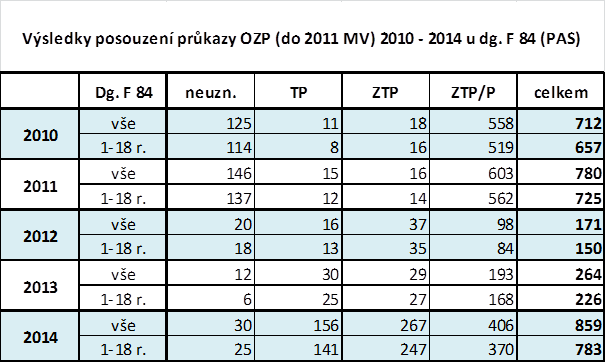 Dále MUDr. Dušan Babuš uvedl, že je třeba zvážit, zda posuzovat i psychické a pervazivní vývojové poruchy podle formy postižení nebo zda k posuzování jinak. Marta Pečeňová doplnila, že například Aspergerův syndrom je označen jako vysoce funkční. MUDr. Iva Dudová, Ph. D. dodala, že toto rozdělení nemá žádné diagnostické podklady.Mgr. Leona Svobodová seznámila členy skupiny se stavem v ČR v oblasti řešení krizové situace osob s PAS a jejich rodin (např. nemoc pečujícího rodiče). ČR má nastaveny určité nástroje, v zákoně č. 108/2006 Sb., o sociálních službách, je uvedeno, že je třeba osobě poskytnout sociální službu v době, kdy je v nepříznivé sociální situaci. Na obcích však není dostatečný počet sociálních pracovníků (polovina žádoucího počtu). MPSV v novele zákona o sociálních službách zavedlo dotační titul na činnost sociálních pracovníků v obcích a krajích. V této oblasti má obec spolupracovat s krajským úřadem, který zajišťuje informovanost občanů, zpracovává střednědobý plán rozvoje sociálních služeb a je odpovědný za poskytování sociálních služeb v daném kraji. V rámci stávající diferenciace služeb může připadat v úvahu více služeb, výsledkem může být i jejich kombinace: krizová pomoc, odlehčovací služba. Diskuse: Dětský diagnostický ústav nemá kompetence pro tyto sociální služby, pracovníci by měli být proškoleni (obecně chybí proškolení ohledně problematiky dětí s PAS). Sociální služby pro řešení krizových situací existují, ale nevyhovují této cílové skupině. Řešením by mohly být terénní služby. Některé organizace například poskytují služby osobám s mentálním postižením, ale s výjimkou osob s PAS. Podobné je to i poskytovatelů chráněného bydlení, kterých jsou desítky, ale jen pět jich poskytuje služby i osobám s PAS.Je vhodné proškolit i zdravotnický personál. Na přechodnou dobu bylo by možné využít institut doprovodu nemocné osoby, než se zajistí sociální služba.Existují odlehčovací služby, které řeší podobné krizové situace, ale nemají pracovníky, kteří jsou proškoleni v oblasti PAS. Respitní služby existují, ale jsou velmi drahé.Je třeba nastavit model krizového respitu ve spolupráci s Ministerstvem zdravotnictví, přičemž by tato služba měla fungovat i dlouhodobě.Témata v gesci MZV souvislosti se statistikami Mgr. Lenka Blažková sdělila, že ředitel ÚZIS projevil zájem se sejít a domluvit se na možnostech statistického sledování.Dále Mgr. Lenka Blažková uvedla, že nejprve je třeba problematiku screeningu projednat s pediatrickou společností a poté by bylo možné upravit vyhlášku o preventivních prohlídkách. Diskuse: Zvýšení informovanosti.Nedostatek pedopsychiatrů.Náročnost celoplošného screeningu.Sledování rizikových případů.Následná péče – neexistence sítě terapeutů v krajích.Opomíjení dospělých osob s PAS.Dosah MZ.Vzdělávací systém lékařů a zdravotníků.Informační materiály a jejich distribuce.Témata v gesci MŠMTIng. Jaromír Nebřenský seznámil členy skupiny se statickými údaji. Vliv na počty dětí, žáků a studentů ve školách má i demografický vývoj. V současné době jsou přeplněné mateřské školy. Stav dětí, žáků a studentů se zdravotním postižením je v posledních letech setrvalý, mění se však způsob integrace, klesá počet žáků ve speciálních školách. Speciální vzdělávací potřeby stanovuje školské poradenské zařízení, díky tomu jsou vedeny statistiky. Zaevidováni jsou jen tři studenti VOŠ s PAS. Nejvíce žáků s PAS je v základních školách. Počet dětí a žáků s PAS zaznamenává procentuální nárůst za posledních deset let. Celkový počet žáků přitom poklesl o 10 %. Jedním z důvodů může být i to, že dříve mohli být žáci s PAS evidováni jako žáci s více hendikepy. Mgr. Michaela Vencová doplnila, že ač se nově bude pracovat především s podpůrnými opatřeními, i nadále bude využívána diagnóza, trochu však může být problém se statistikami, je třeba to ještě vyřešit. Dále zmínila, že počet asistentů pedagoga od roku 2005 stoupnul z  1.156 na 5.201, ač to však není stále uspokojivý počet. Přidělení asistenta pedagoga je schvalováno krajem, některé kraje si pro jeho přidělení stanovují další podmínky nad rámec zákona.Mgr. Michaela Vencová dále informovala o novele školského zákona, především o § 16. Upouští se od kategorizace žáků podle diagnózy, nově to bude jen podle vzdělávacích potřeb – podpůrných opatření. Žák nebude zařazen do stupně, ale budou se mu přiřazovat podpůrná opatření. Podpůrná opatření mají pět stupňů, kombinace jsou možné mezi druhy i stupni. Výčet podpůrných opatření bude přílohou vyhlášky ke školskému zákonu. Podpůrným opatřením nebude zařazení do speciální třídy nebo školy. K vyššímu stupni podpůrného opatření lze přistoupit jen, pokud nižší nestačí. První stupeň podpůrných opatření bude v gesci školy, nebude k němu potřeba doporučení ŠPZ, a to z důvodu, aby se začalo s využíváním podpůrných opatření včas. V plánu pedagogické podpory bude zaneseno, jak škola s dítětem pracovala. V novele zákona je stanovena nárokovost podpůrných opatření, není však absolutní, a to důvodu, že ne všechny školy jsou připraveny podpůrná opatření poskytovat. Zpřísní se pravidla pro zařazování do speciální třídy nebo školy, tyto školy a třídy budou prostředím, kde se mohou podpůrná opatření poskytovat. Doporučení pro školu od ŠPZ bude bez souhlasu zákonného zástupce zasláno škole. Jsou stanoveny i nové kontrolní mechanismy: pokud má zákonný zástupce pochybnosti o postupu školy, bude provedena kontrola, kontrolu provádí ČŠI, revize bude provádět i NÚV. Implementace novely školského zákona bude probíhat intenzivně celý rok, v každém kraji bude působit tzv. implementátor, který bude proškolen NÚV, většinou to budou pracovníci ČŠI. Implementátoři budou proškolovat ŠPZ. Finanční prostředky na poskytování podpůrných opatření půjdou přímo za žáky ze státního rozpočtu na školu, ne na kraje jako tomu bylo doposud. Nově nastavený systém by měl být ufinancovatelný, již nyní je vyčleněno 4,5 mild. na podporu vzdělávacích potřeb. Diskuse:Financování ŠPZ.Práce s diagnózou.Umístění žáka ve speciální třídě či škole jako jedno z navrhovaných podpůrných opatření.  Zapsala: Mgr. Petra NovákováZa správnost: Marta Pečeňová 